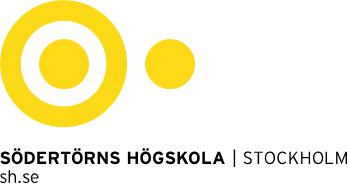 Alfred Nobels allé 7, Flemingsberg  •  141 89 Huddinge  •  46 08 608 40 00  •  Org nr 202100–4896  •  info@sh.seAPPLICATION FOR PART-TIME DOCTORAL EMPLOYMENT		
I am applying for part-time
DESICION The doctoral student's supervisor has been informed.Applications for part-time employment must be sent to the subject's HR generalist no later than two months before the decision on new employment.Surname, nameSwedish ID number:Year of doctoral studies:Area of research subject:Part-time precent %As of date       As of date       Until date      Until date      State the reasons for the application:
     State the reasons for the application:
     State the reasons for the application:
     State the reasons for the application:
     Signature and date of the applicant doctoral studentSignature and date of the applicant doctoral studentSignature and date of the applicant doctoral studentSignature and date of the applicant doctoral studentSignatureSignatureSignatureSignatureName in print      Name in print      Name in print      Date      Approval of the director of studies/equivalentApproval of the director of studies/equivalentSignatureSignatureName in print      Date      Approval by the Head of DivisionApproval by the Head of DivisionSignatureSignatureName in print      Date      